Copy table above for further comments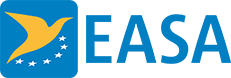 COMMENT FORMfor EASA SC-S100cCommenter :Comment # Paragraph, Req. number:Comment:Justification:Proposed Text (if applicable):